ЛЕРМОНТОВО,    «АЭЛИТА» (с бассейном)        Лето 2023 «Аэлита» – это частная гостиница, расположенная в поселке Лермонтово Туапсинского района. Сам поселок небольшой и компактный, но уже многие годы здесь отдыхают тысячи людей. Лермонтово примечателен своим пляжем, называется он «Золотой берег». В Лермонтово много магазинов, вещевые и продуктовые рынки, дискобары, клубы, кафе, летний кинотеатр, почта, отделение Сбербанка России. Основное достоинство гостиницы «Аэлита» – это выгодное местоположение: здание гостиницы удалено от центральной трассы. Недалеко от гостиницы расположен лесной массив. Из окон здания открывается прекрасный вид на море. Недалеко от гостиницы «Аэлита» расположены разнообразные дискотеки, продуктовые магазины, магазины курортной торговли и другие всевозможные развлечения. В отеле выполнен капитальный ремонт в 2022г. с заменой сантехники, напольного покрытия, мебели и текстиля. На территории гостиницы также есть открытый бассейн, беседка для отдыха. К услугам гостей бесплатное пользование мангалом. Вокруг здания многообразие цветов, растений и деревьев.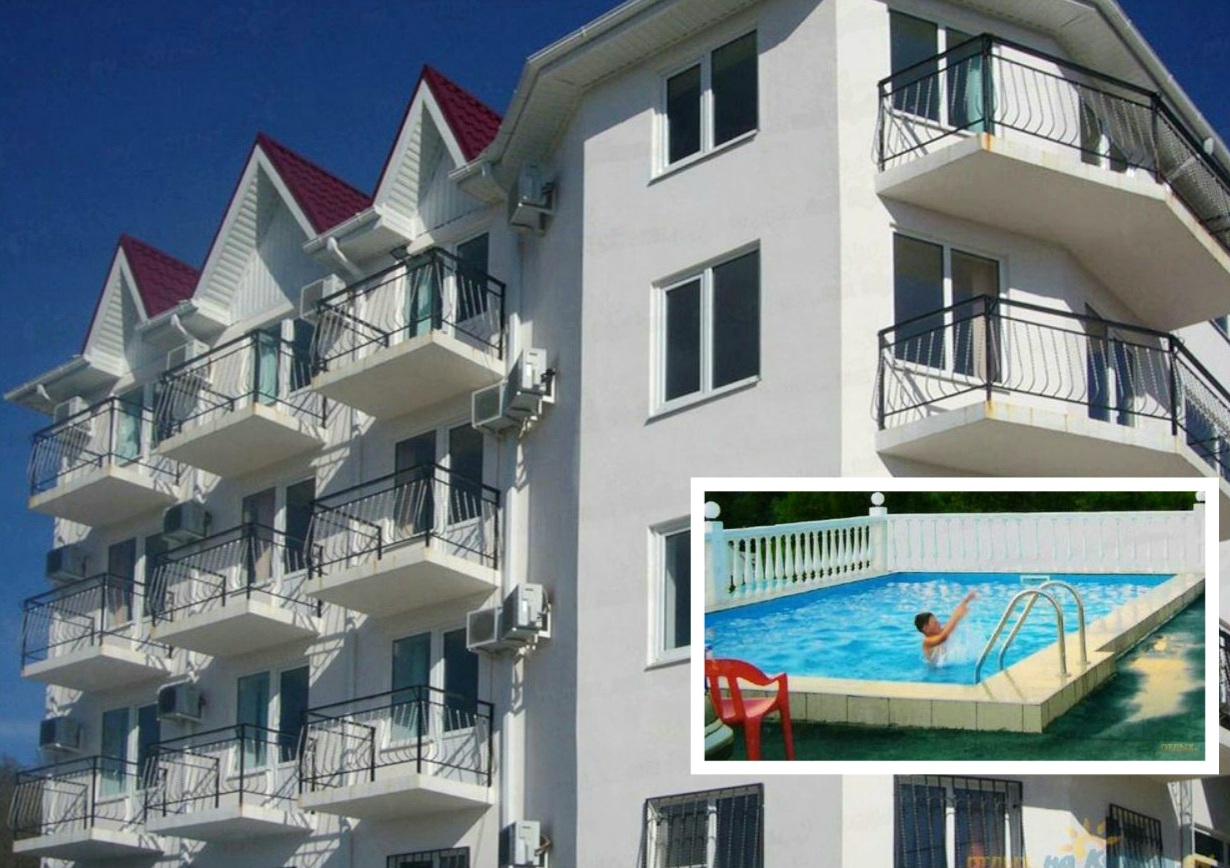 Размещение: «Стандарт» 1-но, 2-х, 3-х, 4-х местные номера с удобствами (WC, душ, ТВ, холодильник, сплит-система, односпальные или двуспальные кровати, доп. место-кресло-кровать, шкаф, прикроватные тумбочки, эл. чайник, балконы во всех номерах, кроме 1 этажа) «Стандарт» 4-х местный улучшенный номер с удобствами с видом на море, (WC, душ,  ТВ, холодильник, сплит-система, эл. чайник, односпальная и двуспальная кровати, доп. место-кресло-кровать, шкаф, столик, тумбочки, большой балкон с летней мебелью) Пляж: 7 мин - песчаный. В стоимость входит бесплатный трансфер на пляж «Золотые пески» по расписанию.Питание: Завтраки – включены в стоимость. Работает столовая, в которой организовано 3-х-разовое за доп. плату, есть общая кухня для самостоятельного приготовления.Дети: до 5 лет на одном месте с родителями - 7600  руб(завтрак входит).,  до 12 лет скидка на проезд – 200 руб.                                                              Стоимость тура на 1 человека (7 ночей)В стоимость входит:  проезд  на  автобусе, проживание в номерах выбранной категории, сопровождение, страховка от несчастного случая, завтраки, трансфер на пляж «Золотые пески».  Курортный сбор за доп. плату .                                                                                                                                    Выезд из Белгорода еженедельно по понедельникам.Хочешь классно отдохнуть – отправляйся с нами в путь!!!!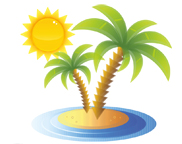 ООО  «Турцентр-ЭКСПО»                                        г. Белгород, ул. Щорса, 64 а,  III этаж                                                                                                            Остановка ТРЦ «Сити Молл Белгородский»     www.turcentr31.ru         т./ф: (4722) 28-90-40;  тел: (4722) 28-90-45;    +7-951-769-21-41Размещение ЗаездыСТАНДАРТСТАНДАРТСТАНДАРТСТАНДАРТСТАНДАРТСТАНДАРТСТАНДАРТСТАНДАРТСТАНДАРТСТАНДАРТСТАНДАРТСТАНДАРТСТАНДАРТРазмещение Заезды1-но мест. с удоб.2-х мест. с удоб.2-х мест. с удоб.2-х мест. с удоб.3-х мест. с удоб.3-х мест. с удоб.3-х мест. с удоб.4-х мест. с удоб.4-х мест. с удоб.4-х мест. с удоб.2-х комн. 4-х мест.   с удоб.2-х комн. 4-х мест.   с удоб.Доп. местоДети 5-12 летРазмещение Заезды1-но мест. с удоб.Вид на мореВид на бассейн, на садБез балконаВид на мореВид на бассейн, на садБез балконаВид на мореВид на бассейнВид на мореУлучшенныйБольш. Балк. с летней мебельюВид на мореВид на садДоп. местоДети 5-12 лет29.05.-07.06.1545012900116501135011650113501085011200108501120011200108501050005.06.-14.06.1565013300121001175012100117501095011400109501140011400109501050012.06.-21.06.1585013600132001195013200119501125011500112501150011500112501070019.06.-28.06.1620013800134001270013400127001145011700114501170011700114501070026.06.-05.07.1660014300137001280013700128001175011950117501195011950117501090003.07.-12.07.1720014500139001300013900130001195012250119501225012250119501090010.07.-19.07.1740014700141501320014150132001220012450122001245012450122001120017.07.-26.07.1755014950141501320014150132001220012450122001245012450122001120024.07.-02.08.1755014950141501320014150132001220012450122001245012450122001120031.07.-09.08.1755014950141501320014150132001220012450122001245012450122001120007.08.-16.08.1755014950141501320014150132001220012450122001245012450122001120014.08.-23.08.1755014950141501300014150130001185012250118501225012250118501090021.08.-30.08.1735014750139501280013950128001175011950117501195011950117501090028.08.-06.09.1595013800134001240013400124001145011700114501170011700114501070004.09.-13.09.1595013500132001195013200119501125011500112501150011500112501070011.09.-20.09.1495013300124001175012400117501095011400109501140011400109501070018.09.-27.09.13950129001190011350119001135010850112001085011200112001085010500